Cleveland TGA Service DefinitionFor each funded service, a Cleveland TGA definition has been developed based on guidelines provided by HRSA, the intent of the local Planning Council and standards of practice determined by the grantee. Please note: The Ryan White Part A Program is the “payer of last resort.” This means providers must make reasonable efforts to identify and secure other funding sources outside of Ryan White legislation funds, whenever possible. Part A funds are intended to be “the payer of last resort” for the provision of care. Providers are responsible for verifying an individual’s eligibility by investigating and eliminating all other potential billing sources for each service, including public insurance programs, or private insurance. Part A funds may not be used to supplant partial reimbursements from other sources to make up any un-reimbursed portion of the cost of such services.  SUPPORT SERVICE:Service:	Outreach ServicesOutreach services are programs that have as their principal purpose identification of people with unknown HIV disease or those who know their status (i.e., case finding) so that they may become aware of, and may be enrolled in, care and treatment services. Outreach services do not include HIV counseling and testing or HIV prevention education. Broad activities such as providing “leaflets at a subway stop” or “a poster at a bus shelter” or “tabling at a health fair” would not meet the intent of the law. These services should target high-risk communities or individuals. Outreach programs must be planned and delivered in coordination with local HIV prevention outreach programs to avoid duplication of effort, targeted to populations known through local epidemiologic data to be at disproportionate risk for HIV infection, conducted at times and in places where there is a high probability of reaching individuals with HIV infection, and designed with quantified program reporting that will accommodate local effectiveness evaluation.       Unit of Service: 1 unit = 15 minute client encounter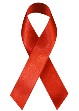 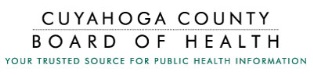 